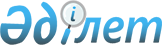 "Қылмыстық-атқару инспекциясы пробация қызметінің есебінде тұрған адамдар үшін, сондай-ақ бас бостандығынан айыру орындарынан босатылған адамдар және интернаттық ұйымдарды бітіруші кәмелетке толмағандар үшін жұмыс орындарына квота белгілеу туралы" Созақ ауданы әкімдігінің 2013 жылғы 30 шілдедегі № 222 қаулысының күші жойылды деп тану туралыОңтүстiк Қазақстан облысы Созақ ауданы әкiмдiгiнiң 2016 жылғы 3 мамырдағы № 191 қаулысы      "Қазақстан Республикасындағы жергілікті мемлекеттік басқару және өзін-өзі басқару туралы" Қазақстан Республикасының 2001 жылғы 23 қаңтардағы Заңының 37 бабының 8 тармағына, "Құқықтық актілер туралы" Қазақстан Республикасының 2016 жылғы 6 сәуірдегі № 480-V Заңының 27 бабына сәйкес, Созақ ауданы әкімдігі ҚАУЛЫ ЕТЕДІ:

      1. "Қылмыстық-атқару инспекциясы пробация қызметінің есебінде тұрған адамдар үшін, сондай-ақ басбостандығынан айыру орындарынанбосатылған адамдар және интернаттықұйымдарды бітіруші кәмелеткетолмағандар үшін жұмыс орындарына квота белгілеу туралы" Созақ ауданы әкімдігінің 2013 жылғы 30 шілдедегі № 222 (Нормативтік құқықтық актілерді мемлекеттік тіркеу тізілімінде № 2360 тіркелген, 2013 жылғы 4 қыркүйекте "Созақ үні" газетінде жарияланған) қаулысының күші жойылды деп танылсын.

      2. Осы қаулының орындалуын бақылау аудан әкімінің орынбасары Б.Әлмағанбетке жүктелсін.


					© 2012. Қазақстан Республикасы Әділет министрлігінің «Қазақстан Республикасының Заңнама және құқықтық ақпарат институты» ШЖҚ РМК
				
      Аудан әкімі

М.Исаев
